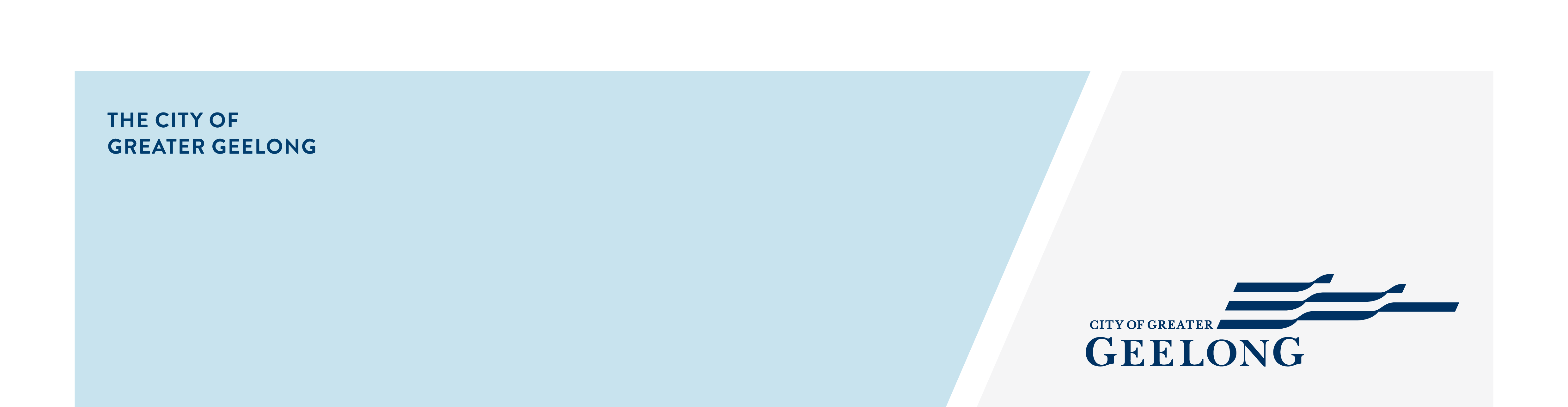 chilwell library redevelopment	The City of Greater Geelong allocated $1,000,000 over 2021/22 ($100,000) and 2022/23 ($900,000) for the redevelopment of the Chilwell LibraryDuring 2022 the City engaged with the Friends of the Chilwell Library in determining fundamental design principles to underpin the development of a concept design for the redevelopment of the Chilwell library.  A concept design was prepared in late 2021 based on these principles.Between 15th November 2021 and 31st January 2022, the City undertook community engagement on the Chilwell Library redevelopment project design principles and preliminary concept plan. We asked the community to have their say on the preliminary Chilwell Library Concept Plan. Using this feedback, we will amend the concept design plans to reflect the community’s aspiration for the redevelopment of the library.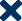 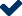 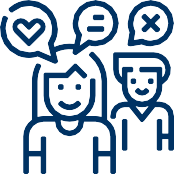 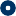 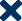 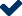 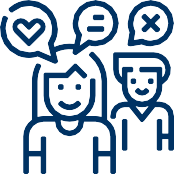 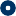 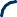 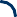 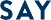 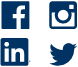 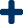 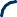 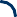 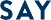 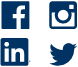 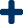 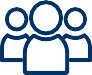 Community engagement is closed for evaluation. We will be reviewing the results and developing the concept design based on the feedback. An architect has been engaged to undertake Detailed Design development.  Ongoing engagement will occur with the Chilwell Library Group and local stakeholders in the design development. community engagement summary – 2021/2022Next Steps 